                                                     Załącznik do Statutu Szkoły Podstawowej w DobczynieRegulamin organizacji pomocy psychologiczno- pedagogicznej w Szkole Podstawowej w DobczynieSzkoła Podstawowa w Dobczynie udziela i organizuje uczniom uczęszczającym do szkoły, ich rodzicom oraz nauczycielom pomoc psychologiczno- pedagogiczną na zasadach określonych w Rozporządzeniu Ministra Edukacji Narodowej z dnia 30 kwietnia 2013 r. w sprawie zasad udzielania i organizacji pomocy psychologiczno- pedagogicznej   w publicznych szkołach i placówkach  ( Dz. U. z 2013 r. poz. 532 ).§ 1Pomoc psychologiczno - pedagogiczna udzielana uczniowi polega na rozpoznawaniu                         i zaspakajaniu indywidualnych potrzeb rozwojowych i edukacyjnych ucznia oraz rozpoznawaniu indywidualnych możliwości psychofizycznych ucznia, wynikających w szczególności:z niepełnosprawności;z niedostosowania społecznego;z zagrożenia niedostosowaniem;ze szczególnych uzdolnień;ze specyficznych trudności w uczeniu się;z zaburzeń komunikacji językowej;z choroby przewlekłej;z sytuacji kryzysowych lub traumatycznych;z niepowodzeń edukacyjnych;z zaniedbań środowiskowych związanych z sytuacją bytową ucznia i jego rodziny, sposobem spędzania czasu wolnego, kontaktami środowiskowymi;z trudnościami adaptacyjnych związanych z różnicami kulturowymi lub ze zmianą środowiska edukacyjnego, w tym związanych z wcześniejszym kształceniem za granicą.Pomoc psychologiczno- pedagogiczna udzielana w szkole rodzicom uczniów i nauczycielom polega na wspieraniu rodziców i nauczycieli w rozwiązywaniu problemów wychowawczych i dydaktycznych oraz rozwijaniu ich umiejętności wychowawczych w celu zwiększenia efektywności pomocy psychologiczno- pedagogicznej dla uczniów.§ 2Korzystanie z pomocy psychologiczno- pedagogicznej w szkole jest dobrowolne i nieodpłatne.§3Pomoc psychologiczno- pedagogiczną organizuje dyrektor szkoły.Wyznaczony przez dyrektora szkoły pedagog szkolny pełni funkcję koordynatora w zakresie organizacji wszelkich sformalizowanych form pomocy. Pomocy psychologiczno- pedagogicznej w szkole udzielają uczniom nauczyciele zatrudnieni w szkole oraz pedagodzy, logopedzi, terapeuci pedagogiczni zwani dalej specjalistami.Pomoc psychologiczno- pedagogiczna jest organizowana i udzielana we współpracy z:rodzicami uczniów;poradniami psychologiczno- pedagogicznymi w tym poradniami specjalistycznymi zwanymi dalej poradniami;placówkami doskonalenia nauczycieli;innymi przedszkolami, szkołami i placówkami;organizacjami pozarządowymi oraz instytucjami działającymi na rzecz rodziny, dzieci                  i młodzieży;§ 41. Pomoc psychologiczno- pedagogiczna w szkole jest udzielana z inicjatywy:ucznia;rodziców ucznia;dyrektora szkoły;poradni psychologiczno- pedagogicznej, w tym poradni specjalistycznej;nauczyciela wychowawcy lub specjalisty prowadzącym zajęcia z uczniem;pielęgniarki szkolnej;pomocy nauczyciela;pracownika socjalnego;asystenta rodziny;kuratora sądowego.Wnioski ustne przedkłada się wychowawcy oddziału. W przypadku wniosków z instytucji zewnętrznych lub rodziców prośby należy kierować pisemnie lub drogą elektroniczną do sekretariatu szkoły. W tym przypadku obieg dokumentów pozostaje zgodny z instrukcją kancelaryjną. § 5Pomoc psychologiczno – pedagogiczna w szkole jest realizowana przez każdego nauczyciela w bieżącej pracy z uczniem. Polega ona w szczególności na:dostosowaniu wymagań edukacyjnych do możliwości psychofizycznych ucznia i jego potrzeb;rozpoznawaniu sposobu uczenia się ucznia i stosowanie skutecznej metodyki nauczania;indywidualizacji pracy na zajęciach obowiązkowych i dodatkowych;dostosowanie warunków  nauki do potrzeb psychofizycznych ucznia;W szkole pomoc psychologiczno- pedagogiczna jest udzielana w formie określonej w § 33 punkt 6 Statutu szkoły.W szkole pomoc psychologiczno- pedagogiczna jest udzielana rodzicom uczniów i nauczycielom w formie porad, konsultacji, warsztatów i szkoleń.§ 6Klasy terapeutyczneKlasy terapeutyczne organizuje się dla uczniów wykazujących jednorodne lub sprzężone zaburzenia, wymagających dostosowania organizacji i procesu nauczania do ich specyficznych potrzeb edukacyjnych oraz długotrwałej pomocy specjalistycznej.Zajęcia w klasach terapeutycznych prowadzą nauczyciele właściwych zajęć edukacyjnych.Nauczanie w klasach terapeutycznych jest prowadzone według realizowanych w szkole programów nauczania, z dostosowaniem metod i form ich realizacji do indywidualnych potrzeb rozwojowych i edukacyjnych oraz możliwości psychofizycznych uczniów.Liczba uczniów w klasie terapeutycznej wynosi do 15.Klasy terapeutyczne organizuje się z początkiem roku szkolnego.Do klas terapeutycznych, za zgodą organu prowadzącego szkołę, w ramach posiadanych środków, mogą uczęszczać uczniowie innej szkoły.Objęcie ucznia nauką w klasie terapeutycznej wymaga opinii poradni psychologiczno- pedagogicznej, w tym poradni specjalistycznej.Nauka ucznia w klasie terapeutycznej trwa do czasu zlikwidowania opóźnień w uzyskaniu osiągnięć edukacyjnych wynikających z podstawy programowej kształcenia ogólnego dla danego etapu edukacyjnego lub złagodzenia albo wyeliminowania zaburzeń stanowiących powód objęcia ucznia tą formą pomocy psychologiczno- pedagogicznej.§ 7Zajęcia rozwijające uzdolnieniaZajęcia rozwijające uzdolnienia organizuje się dla uczniów szczególnie uzdolnionych oraz prowadzi się przy wykorzystaniu aktywnych metod pracy.Liczba uczestników zajęć wynosi do 8.Zajęcia trwają 45 minut.Zajęcia rozwijające uzdolnienia prowadzą nauczyciele i specjaliści posiadający kwalifikacje odpowiednie dla rodzaju prowadzonych zajęć.§ 8Zajęcia dydaktyczno- wyrównawczeZajęcia dydaktyczno- wyrównawcze organizuje się dla uczniów mających trudności w nauce, szczególności w spełnianiu wymagań edukacyjnych wynikających z podstawy programowej kształcenia ogólnego dla danego etapu edukacyjnego.Liczba uczestników zajęć wynosi do 8.Zajęcia trwają 45 minut.Zajęcia dydaktyczno- wyrównawcze prowadzą nauczyciele i specjaliści posiadający kwalifikacje odpowiednie dla rodzaju prowadzonych zajęć.Udział ucznia w zajęciach dydaktyczno- wyrównawczych trwa do czasu zlikwidowania opóźnień   w uzyskaniu osiągnięć edukacyjnych wynikających z podstawy programowej kształcenia ogólnego dla danego etapu edukacyjnego lub złagodzenia albo wyeliminowania zaburzeń stanowiących powód objęcia ucznia tą formą pomocy psychologiczno- pedagogicznej.§ 9Zajęcia korekcyjno- kompensacyjneZajęcia korekcyjno- kompensacyjne organizuje się dla uczniów z zaburzeniami i odchyleniami rozwojowymi lub specyficznymi trudnościami w uczeniu się.Liczba uczestników zajęć wynosi do 5.Zajęcia trwają 60 minut.W uzasadnionych przypadkach dopuszcza się prowadzenie zajęć specjalistycznych w czasie krótszym niż 60 minut, zachowując ustalony dla ucznia łączny czas tych zajęć.Zajęcia korekcyjno- kompensacyjne prowadzą nauczyciele i specjaliści posiadający kwalifikacje odpowiednie dla rodzaju prowadzonych zajęć.Udział ucznia w zajęciach korekcyjno- kompensacyjnych trwa do czasu zlikwidowania opóźnień   w uzyskaniu osiągnięć edukacyjnych wynikających z podstawy programowej kształcenia ogólnego dla danego etapu edukacyjnego lub złagodzenia albo wyeliminowania zaburzeń stanowiących powód objęcia ucznia tą formą pomocy psychologiczno- pedagogicznej.§ 10Zajęcia logopedyczneZajęcia logopedyczne organizuje się dla uczniów z zaburzeniami mowy, które powodują zaburzenia komunikacji językowej oraz utrudniają naukę.Liczba uczestników zajęć wynosi do 4.Zajęcia trwają 60 minut.W uzasadnionych przypadkach dopuszcza się prowadzenie zajęć specjalistycznych w czasie krótszym niż 60 minut, zachowując ustalony dla ucznia łączny czas tych zajęć.Zajęcia logopedyczne prowadzą nauczyciele i specjaliści posiadający kwalifikacje odpowiednie dla rodzaju prowadzonych zajęć.Udział ucznia w zajęciach logopedycznych trwa do czasu zlikwidowania opóźnień w uzyskaniu osiągnięć edukacyjnych wynikających z podstawy programowej kształcenia ogólnego dla danego etapu edukacyjnego lub złagodzenia albo wyeliminowania zaburzeń stanowiących powód objęcia ucznia tą formą pomocy psychologiczni- pedagogicznej.§ 11Zajęcia socjoterapeutyczne oraz inne o charakterze terapeutycznymZajęcia socjoterapeutyczne oraz inne o charakterze terapeutycznym organizuje się dla uczniów    z dysfunkcjami i zaburzeniami utrudniającymi funkcjonowanie społeczne.Liczba uczestników zajęć wynosi do 10.Zajęcia trwają 60 minut.W uzasadnionych przypadkach dopuszcza się prowadzenie zajęć socjoterapeutycznych oraz innych o charakterze terapeutycznym w czasie krótszym  niż 60 minut, zachowując ustalony dla ucznia łączny czas tych zajęć.Zajęcia socjoterapeutyczne oraz inne o charakterze terapeutycznym prowadzą nauczyciele            i specjaliści posiadający kwalifikacje odpowiednie dla rodzaju prowadzonych zajęć.Udział ucznia w zajęciach socjoterapeutycznych oraz innych o charakterze terapeutycznym trwa do czasu zlikwidowania opóźnień w uzyskaniu osiągnięć edukacyjnych wynikających z podstawy programowej kształcenia ogólnego dla danego etapu edukacyjnego lub złagodzenia albo wyeliminowania zaburzeń stanowiących powód objęcia ucznia tą formą pomocy psychologiczni- pedagogicznej.§ 12Porady i konsultacje dla uczniów oraz porady, konsultacje, warsztaty i szkolenia dla rodziców uczniów i nauczycieli prowadzą nauczyciele, wychowawcy grup wychowawczych i specjaliści.§ 13W szkole pomoc psychologiczno-pedagogiczna organizowana jest w następujący sposób:W przypadku stwierdzenia, że uczeń ze względu na potrzeby rozwojowe lub edukacyjne oraz możliwości psychofizyczne wymaga objęcia pomocą psychologiczno-pedagogiczną, odpowiednio nauczyciel, wychowawca grupy wychowawczej lub specjalista niezwłocznie udziela uczniowi tej pomocy w trakcie bieżącej pracy z uczniem i informuje o tym wychowawcę klasy.Wychowawca klasy informuje innych nauczycieli, wychowawców grup wychowawczych lub specjalistów o potrzebie objęcia ucznia pomocą psychologiczno-pedagogiczną           w trakcie ich bieżącej pracy z uczniem podczas zebrań wychowawcy z zespołem uczącym.W przypadku stwierdzenia lub otrzymania informacji przez wychowawcę klasy, że konieczne jest objęcie ucznia pomocą psychologiczno-pedagogiczną, wychowawca zgłasza ten fakt do dyrektora szkoły w celu ustalenia form udzielania tej pomocy, okresu ich udzielania oraz wymiaru godzin, w których poszczególne formy będą realizowane. Wymiar godzin poszczególnych form udzielania uczniowi pomocy psychologiczno-pedagogicznej dyrektor szkoły ustala biorąc pod uwagę wszystkie godziny, które  w danym roku szkolnym mogą być przeznaczone na realizację tych form.Wychowawca klasy planuje udzielanie uczniowi pomocy psychologiczno-pedagogicznej, współpracując z rodzicami ucznia, innymi nauczycielami, wychowawcami grup, specjalistami prowadzącymi zajęcia z uczniem oraz z poradnią.Wychowawca ma prawo zwołać zebranie wszystkich uczących nauczycieli  w oddziale   w celu: skoordynowania działań w pracy z uczniem, zasięgnięcia opinii nauczycieli, wypracowania wspólnych zasad postępowania wobec ucznia, ustalenia form pracy   z uczniem, dostosowania metod i form pracy do potrzeb i możliwości ucznia. Informację  o spotkaniu nauczycieli pracujących w jednym oddziale wychowawca przekazuje z co najmniej tygodniowym wyprzedzeniem. Współdziałanie wszystkich nauczycieli prowadzących zajęcia z danym uczniem pozwoli na opracowanie, przyjęcie i realizację spójnego i konsekwentnego planu oddziaływań edukacyjnych lub terapeutycznych. Proponowana forma współpracy umożliwi także ustalenie działań o znaczeniu priorytetowym wobec danego ucznia.O potrzebie objęcia ucznia pomocą psychologiczno-pedagogiczną informuje się rodziców ucznia.O ustalonych dla ucznia formach, okresie udzielania pomocy psychologiczno-pedagogicznej oraz wymiarze godzin, w którym poszczególne formy pomocy będą realizowane, dyrektor szkoły, niezwłocznie informuje pisemnie rodziców ucznia.Nauczyciele, wychowawcy i specjaliści udzielający uczniom pomocy psychologiczno-pedagogicznej prowadzą dokumentację zgodnie z obowiązującymi przepisami.§ 141.	Nauczyciele, wychowawcy grup wychowawczych oraz specjaliści w szkole  prowadzą                        w szczególności.w oddziałach przedszkolnych  – obserwację pedagogiczną zakończoną analizą i oceną gotowości dziecka do podjęcia nauki w szkole ( diagnoza przedszkolna ),w szkole – obserwację pedagogiczną, w trakcie bieżącej pracy z uczniami, mającą na celu rozpoznanie uczniów,  trudności w uczeniu się, w tym –w  przypadku uczniów klas I-III szkoły podstawowej – ryzyka wystąpienia specyficznych trudności  w uczeniu się, lub szczególnych uzdolnień;§ 15W szkole pomoc psychologiczno-pedagogiczna dla uczniów posiadających orzeczenie  o potrzebie kształcenia specjalnego lub orzeczenie o niedostosowaniu społecznym lub zagrożeniem niedostosowaniem społecznym organizowana jest w następujący sposób:W szkole powołuje się zespół ds. pomocy  psychologiczno-  pedagogicznej uczniom posiadającym orzeczenie o potrzebie kształcenia specjalnego lub orzeczenie o niedostosowaniu społecznym lub zagrożeniem niedostosowania społecznego.W skład zespołu wchodzą: wychowawca ucznia jako przewodniczący zespołu oraz nauczyciele i specjaliści, zatrudnieni w szkole. Dla uczniów, o których mowa w ust. 1, zespół na podstawie orzeczenia opracowuje indywidualny program edukacyjno- terapeutyczny na okres wskazany w orzeczeniu. Indywidualny program edukacyjno-terapeutyczny ( IPET) zawiera:zakres dostosowania wymagań edukacyjnych wynikających z programu nauczania do indywidualnych potrzeb rozwojowych i edukacyjnych oraz możliwości psychofizycznych ucznia, o którym mowa w przepisach w sprawie warunków   i sposobu oceniania, klasyfikowania i promowania uczniów i słuchaczy oraz przeprowadzania sprawdzianów i egzaminów w szkołach publicznych; rodzaj i zakres zintegrowanych działań nauczycieli i specjalistów prowadzących zajęcia z uczniem, z tym, że  w przypadku:ucznia niepełnosprawnego — zakres działań o charakterze rewalidacyjnym,ucznia niedostosowanego społecznie — zakres działań o charakterze resocjalizacyjnym,ucznia zagrożonego niedostosowaniem społecznym — zakres działań                  o charakterze socjoterapeutycznym;formy i metody pracy z uczniem.formy, sposoby i okres udzielania uczniowi pomocy psychologiczno-pedagogicznej oraz wymiar godzin, w którym poszczególne formy pomocy będą realizowane, ustalone przez dyrektora przedszkola lub szkoły zgodnie  z przepisami.działania wspierające rodziców ucznia oraz zakres współdziałania z poradniami psychologiczno- pedagogicznymi , w tym poradniami specjalistycznymi, placówkami doskonalenia nauczycieli, organizacjami pozarządowymi oraz innymi instytucjami działającymi na rzecz rodziny, dzieci i młodzieży, określone przez zespół wymieniony w ust. 1.zajęcia rewalidacyjne i resocjalizacyjne oraz inne zajęcia odpowiednie ze względu na indywidualne potrzeby rozwojowe i edukacyjne oraz możliwości psychofizyczne ucznia.zakres współpracy nauczycieli i specjalistów z rodzicami ucznia w realizacji zadań.         Zespół, o którym mowa w ust. 1, przy ustalaniu form i czasu trwania pomocy uczniowi współpracuje z rodzicami ucznia lub w razie potrzeb z poradnią psychologiczno-pedagogiczną .Wymiar godzin poszczególnych form udzielania uczniom pomocy psychologiczno-pedagogicznej ustala dyrektor szkoły, biorąc pod uwagę wszystkie godziny, które   w danym roku szkolnym mogą być przeznaczone na realizację tych form.O ustalonych dla ucznia formach, okresie udzielania pomocy psychologiczno-pedagogicznej oraz wymiarze godzin, w których poszczególne formy będą realizowane niezwłocznie zawiadamia się rodzica w formie pisemnej. Nauczyciele pracujący z uczniem, dla którego został opracowany Indywidualny program edukacyjno -terapeutyczny mają obowiązek znać jego treść oraz stosować się do zaleceń zawartych w nim. Zaleca się, by nauczyciele prowadzili notatki z zapisem postępu  w rozwoju ucznia, w oparciu o które będzie dokonywana ocena efektywności działań.9. Procedura postępowania w przypadku organizacji pp uczniom z orzeczeniami.§ 16Do zadań wychowawcy klasy należy w szczególności:Przeanalizowanie dostarczonych przez rodziców orzeczeń z poradni psychologiczno-pedagogicznej i wszczęcie postępowania zgodnie z § 15.Przeanalizowanie opinii poradni psychologiczno-pedagogicznej i wstępne zdefiniowanie trudności / zdolności uczniów.Przyjmowanie uwag i opinii nauczycieli pracujących z daną klasą o specjalnych potrzebach edukacyjnych uczniów.Zdobycie rzetelnej wiedzy o uczniu i jego środowisku; wychowawca poznaje ucznia                   i jego sytuację poprzez rozmowy z nim i jego rodzicami, obserwacje zachowań ucznia              i jego relacji z innymi,  analizę zauważonych postępów w rozwoju dziecka związanych     z edukacją i rozwojem społecznym. Sam wchodzi w relację z uczniem   i ma szansę dokonywać autorefleksji związanej z tym, co się w tej relacji dzieje. Dodatkowo ma możliwość analizowania dokumentów (orzeczenia, opinii, dokumentacji medycznej udostępnionej przez rodzica itp.), analizowania wytworów dziecka. Może mieć również dostęp do wyników badań prowadzonych przez specjalistów i do pogłębionej diagnozy.Określenie specjalnych potrzeb ucznia samodzielnie lub we współpracy z grupą nauczycieli prowadzących zajęcia w klasie.W przypadku stwierdzenia, że uczeń wymaga pomocy psychologiczno- pedagogicznej wszczęcie postępowania zgodnie z § 13.Złożenia wniosku do dyrektora szkoły o uruchomienie sformalizowanej formy pomocy psychologiczno- pedagogicznej uczniowi – w  ramach form pomocy możliwych do uruchomienia w szkole.Poinformowanie pisemnie rodziców o zalecanych formach pomocy dziecku. Pismo wychodzące do rodziców przygotowuje wychowawca, a podpisuje dyrektor szkoły lub upoważniona przez niego osoba. Monitorowanie organizacji pomocy i obecności ucznia na zajęciach.Informowanie rodziców i innych nauczycieli o efektywności pomocy psychologiczno-pedagogicznej i postępach ucznia.Angażowanie rodziców w działania pomocowe swoim dzieciom.Prowadzenie dokumentacji rejestrującej podejmowane działania w zakresie organizacji pomocy psychologiczno- pedagogicznej uczniom swojej klasy, zgodnie     z zapisami w § 13 ust.11 niniejszego dokumentu i w statucie szkoły.Stałe kontaktowanie się z nauczycielami prowadzącymi zajęcia w klasie w celu ewentualnego wprowadzenia zmian w oddziaływaniach pedagogicznych                                              i psychologicznych oraz dokonania ewaluacji przeprowadzonych działań.
Prowadzenie działań służących wszechstronnemu rozwojowi ucznia w sferze emocjonalnej i behawioralnej.
 Udzielanie doraźnej pomocy uczniom w sytuacjach kryzysowych z wykorzystaniem zasobów ucznia, jego rodziny, otoczenia społecznego i instytucji pomocowych.§ 17Do obowiązków nauczyciela należy w szczególności:Prowadzenie obserwacji w celu zdiagnozowania trudności lub uzdolnień uczniów.Zgłaszanie zauważonych specjalnych potrzeb uczniów wychowawcy klasy.Świadczenie pomocy psychologiczno- pedagogicznej w bieżącej pracy z uczniem.Dostosowanie wymagań edukacyjnych uczniom do  indywidualnych potrzeb rozwojowych i edukacyjnych oraz możliwości psychofizycznych ucznia:  posiadającego orzeczenia o potrzebie kształcenia specjalnego – na podstawie tego orzeczenia oraz ustaleń zawartych w indywidualnym programie edukacyjno-terapeutycznym, opracowanym dla ucznia na podstawie przepisów w sprawie warunków organizowania kształcenia, wychowania i opieki dla dzieci i młodzieży niepełnosprawnych oraz niedostosowanych społecznie w przedszkolach, szkołach            i oddziałach ogólnodostępnych lub integracyjnych albo przepisów w sprawie warunków organizowania kształcenia, wychowania i opieki dla dzieci i młodzieży niepełnosprawnych oraz niedostosowanych społecznie w specjalnych przedszkolach, szkołach i oddziałach oraz w ośrodkach;posiadającego orzeczenie o potrzebie indywidualnego nauczania - na podstawie tego orzeczenia;posiadającego opinię poradni psychologiczno-pedagogicznej, w tym poradni specjalistycznej, o specyficznych trudnościach w uczeniu się lub inną opinię poradni psychologiczno-pedagogicznej, w tym poradni specjalistycznej - na podstawie tej opinii;nieposiadającego orzeczenia lub opinii wymienionych w pkt 4 lit a – c, który objęty jest pomocą psychologiczno-pedagogiczną w szkole - na podstawie rozpoznania indywidualnych potrzeb rozwojowych i edukacyjnych oraz indywidualnych możliwości psychofizycznych ucznia dokonanego przez nauczycieli i specjalistów,     o którym mowa w przepisach w sprawie zasad udzielania i organizacji pomocy psychologiczno-pedagogicznej w publicznych przedszkolach, szkołach    i placówkach.Dostosowanie pracy z uczniem na obowiązkowych i dodatkowych zajęciach edukacyjnych, odpowiednio do potrzeb rozwojowych i edukacyjnych oraz możliwości psychofizycznych ucznia.Dostosowywanie metody pracy do sposobów uczenia się ucznia.Udział w zebraniach organizowanych przez wychowawcę klasy.Komunikowanie rodzicom postępów ucznia oraz przedstawienie efektywności świadczonej pomocy;Współdziałanie  z innymi nauczycielami uczącymi w klasie w celu zintegrowania                 i ujednolicenia oddziaływań na ucznia oraz wymiany doświadczeń i komunikowania postępów ucznia.Prowadzenie działań służących wszechstronnemu rozwojowi ucznia w sferze emocjonalnej i behawioralnej.Udzielanie doraźnej pomocy uczniom w sytuacjach kryzysowych z wykorzystaniem zasobów ucznia, jego rodziny, otoczenia społecznego i instytucji pomocowych;Stosowanie oceniania wspierającego ucznia.§ 18Do zadań pedagoga i psychologa w szkole (o ile szkoła posiada wymienione etaty) należy w szczególności:Prowadzenia badań i działań diagnostycznych uczniów, w tym diagnozowanie indywidualnych potrzeb rozwojowych i edukacyjnych oraz możliwości psychofizycznych uczniów w celu określenia przyczyn niepowodzeń edukacyjnych oraz wspierania mocnych stron uczniów.Diagnozowanie sytuacji wychowawczych w szkole w celu rozwiązywania problemów wychowawczych oraz wspierania rozwoju uczniów.Udzielanie pomocy psychologiczno-pedagogicznej w formach odpowiednich do rozpoznanych potrzeb.Podejmowanie działań z zakresu profilaktyki uzależnień i innych problemów dzieci                    i młodzieży.Minimalizowanie skutków zaburzeń rozwojowych, zapobieganie zaburzeniom zachowania oraz inicjowanie różnych form pomocy w środowisku szkolnym i pozaszkolnym uczniów.Inicjowanie i prowadzenie działań mediacyjnych i interwencyjnych w sytuacjach kryzysowych.Pomoc rodzicom i nauczycielom w rozpoznawaniu i rozwijaniu indywidualnych możliwości, predyspozycji i uzdolnień uczniów.Wspieranie nauczycieli, wychowawców i innych specjalistów w udzielaniu pomocy psychologiczno-pedagogicznej.§ 19Do zadań logopedy w szkole należy w szczególności:Diagnozowanie logopedyczne, w tym prowadzenie badań przesiewowych w celu ustalenia stanu mowy uczniów.Prowadzenie zajęć logopedycznych oraz porad i konsultacji dla uczniów i rodziców w zakresie stymulacji rozwoju mowy uczniów i eliminowania zaburzeń.Podejmowanie działań profilaktycznych zapobiegających powstawaniu zaburzeń komunikacji językowej we współpracy z rodzicami uczniów.Wspieranie nauczycieli, wychowawców i innych specjalistów w udzielaniu pomocy psychologiczno-pedagogicznej.§ 20Pomoc psychologiczno-pedagogiczna na zasadach określonych w niniejszym regulaminie jest udzielana od roku szkolnego 2014/2015.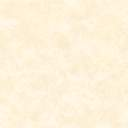 